Publicado en Madrid el 10/01/2015 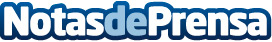 AngeldelSoto.com referente en Comercio electrónico Dropshipping.La plataforma se servicios globales en comercio electrónico dropshipping AngeldelSoto.com se posiciona como la gran revelación del sector al ofrecer toda la gama de servicios necesarios en eCommerce  para emprendedores y empresas. Las dos características principales de sus servicios son  profesionalidad y precios asequibles. Diseños geniales, proveedores dropshipper certificados, SEO, SEM, Social Media, Legalidad 2.0 y muchos otros servicios son los que ofrece AngeldelSoto.comDatos de contacto:Miguel PujanteNota de prensa publicada en: https://www.notasdeprensa.es/angeldelsotocom-referente-en-comercio-electronico-dropshipping Categorias: Marketing Emprendedores E-Commerce http://www.notasdeprensa.es